РЕШЕНИЕ                                                                                   КАРАРс.Базарные Матакиот  14  июля  2023 года                                                                                               № 182О признание утратившим силу решение Совета Алькеевского муниципального района от 14.11.2014г № 91 «Об утверждении Положения о представлении гражданами, претендующими на замещение  должностей муниципальной службы  в муниципальном образовании «Алькеевский муниципальный район», сведений о доходах, об имуществе и обязательствах имущественного характера, а также о представлении муниципальными служащими в муниципальном образовании  «Алькеевский  муниципальный район» сведений о доходах, расходах, об имуществе и обязательствах  имущественного характера» Во исполнение Федерального закона от 01.04.2022 года N 90-ФЗ «О внесении изменений в отдельные законодательные акты Российской Федерации», Закона Республики Татарстан от 26.12.2020 N 97-ЗРТ «О внесении изменений в отдельные законодательные акты Республики Татарстан Совет Алькеевского муниципального района РЕШИЛ:1.	Положение о представлении гражданами, претендующими на замещение должностей муниципальной службы в муниципальном образовании «Алькеевский муниципальный район», сведений о доходах, об имуществе и обязательствах имущественного характера, а также о представлении муниципальными служащими в муниципальном образовании «Алькеевский муниципальный район» сведений о доходах, расходах, об имуществе и обязательствах имущественного характера об имуществе и обязательствах  имущественного характера, утвержденное решением Совета Алькеевского муниципального района от 14.11.2014г № 91 признать утратившим силу.2.	Решении Совета Алькеевского муниципального района от 05.06.2020г № 212, от 18.12.2015 г № 21, от 29.07.2021г № 62, от 16.06.2022 г  № 113 признать утратившим силу.3.	Опубликовать настоящее решение на официальном сайте Алькеевского муниципального района Республики Татарстан в сети Интернет и на Официальном портале правовой информации Республики Татарстан.4.	Контроль за исполнением настоящего решения возложить на постоянную комиссию  Совета  Алькеевского муниципального района  по вопросам законности, правопорядка, муниципальной собственности и  местному самоуправлению.Председатель Совета, Глава Алькеевскогомуниципального района                                                                                   А.Ф. НикошинРЕСПУБЛИКА ТАТАРСТАНСОВЕТ АЛЬКЕЕВСКОГОМУНИЦИПАЛЬНОГО РАЙОНА422870, с.Базарные Матаки, ул. С.Крайнова, д.58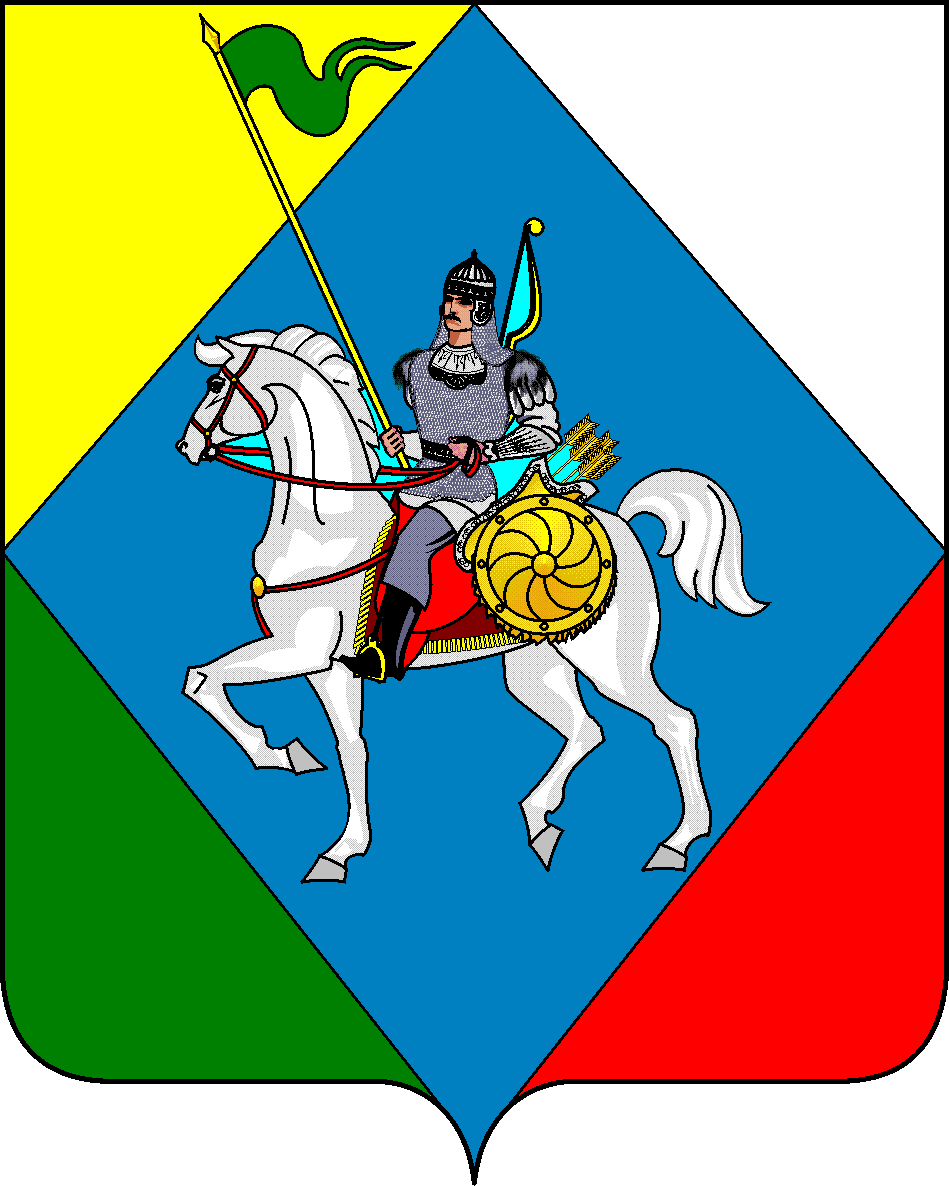 ТАТАРСТАН РЕСПУБЛИКАСЫӘЛКИ  МУНИЦИПАЛЬ РАЙОНЫСОВЕТЫ 422870, РТ Базарлы Матак авылы, С. Крайнов ур., 58       Телефон: (84346) 20-0-26, 21-0-48, факс: (84346) 21-7-57. E-mail: alkay@tatar.ru, сайт: alkeevskiy.tatarstan.ru.       Телефон: (84346) 20-0-26, 21-0-48, факс: (84346) 21-7-57. E-mail: alkay@tatar.ru, сайт: alkeevskiy.tatarstan.ru.       Телефон: (84346) 20-0-26, 21-0-48, факс: (84346) 21-7-57. E-mail: alkay@tatar.ru, сайт: alkeevskiy.tatarstan.ru.